*- здесь и далее для обозначения географических координат точек используется Всемирная геодезическая система координат 1984 года (WGS-84)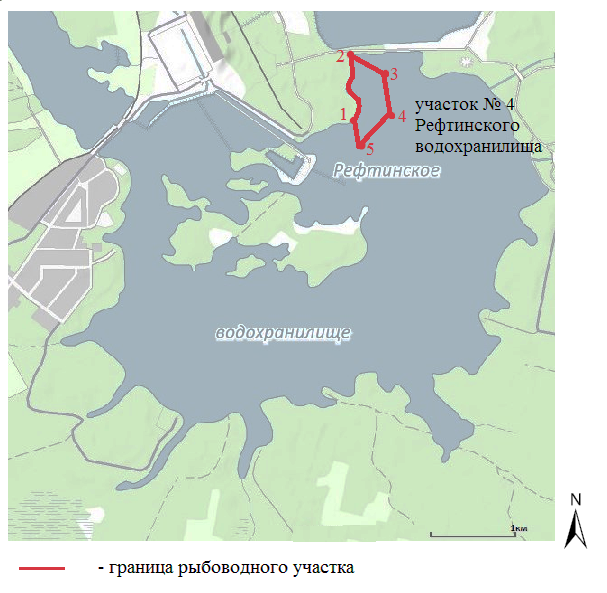 Границы рыбоводного участкаНаименова-ние водного объектаМуниципальное образованиеПлощадь, гаВидводо-пользо-ванияот точки 1 (57.1017, 61.7321)* до точки 2 (57.1085, 61.7327) – по береговой линии; от точки 2 до точки 3 (57.1075, 61.7374), от точки 3 до точки 4 (57.1035, 61.738), от точки 4 до точки 5 (57.0997, 61.7345), от точки 5 до точки 1 – по прямым линиямучасток № 4 Рефтинского водохранили-щагородской округ Сухой Лог Свердловской области25совмест-ное